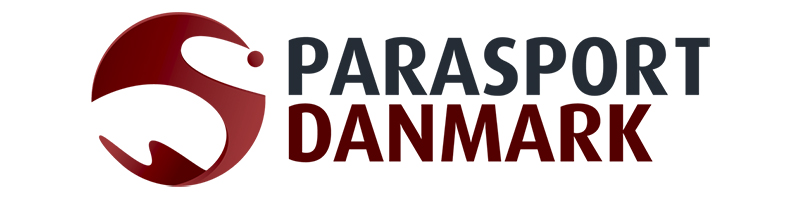 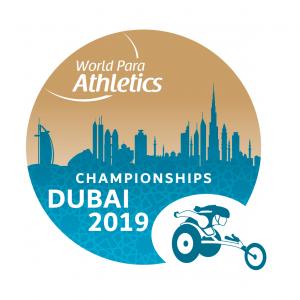 VM ATLETIKPROGRAM FOR DANSKE DELTAGERE Dubai 7.-15.november(PARENTES) = KUN VED KVALIFIKATIONDAGTIDATLETKLASSEDISCIPLIN SØNDAG 10/1110:01KRISTEL WALTHERF64DISKOSKASTSØNDAG 10/1119:39DANIEL WAGNERT63LÆNGDESPRINGSØNDAG 10/1120:35/20:43/20:51KASPER FILSØT47100M INDLEDENDEMANDAG 11/1110:24/10:32NOA BAK-PEDERSENT37100M INDLEDENDE(MANDAG 11/11)18:53NOA BAK-PEDERSENT37100M FINALE(TIRSDAG 12/11)9:57/10:05KASPER FILSØT46100M SEMIFINALETIRSDAG 12/1118:33/18:41/18:41NOA BAK-PEDERSENT37200M INDLEDENDE(TIRSDAG 12/11)20:13KASPER FILSØT46100M FINALEONSDAG 13/1119:02RONNI JENSENF37DISKOSKASTONSDAG 13/1119:52KRISTEL WALTHERF64KUGLESTØD(ONSDAG 13/11)20:15NOA BAK-PEDERSENT37200M FINALEONSDSAG 13/1120:32/20:40DANIEL WAGNERT63100M INDLEDENDETORSDAG 14/1119:50MOHAMED HERSIT201500MTORSDAG 14/1120:14/20:24ANDERS LAGERGRENT381500M INDLEDENDEFREDAG 15/1118:12ANDREA OVERGAARDRR3100MFREDAG 15/1118:12KARLA RISUMRR3100MFREDAG 15/1118:20LASSE KROMANNRR3100M(FREDAG 15/11)18:53DANIEL WAGNERT63100M FINALE(FREDAG 15/11)19:31ANDERS LAGERGRENT381500M FINALE